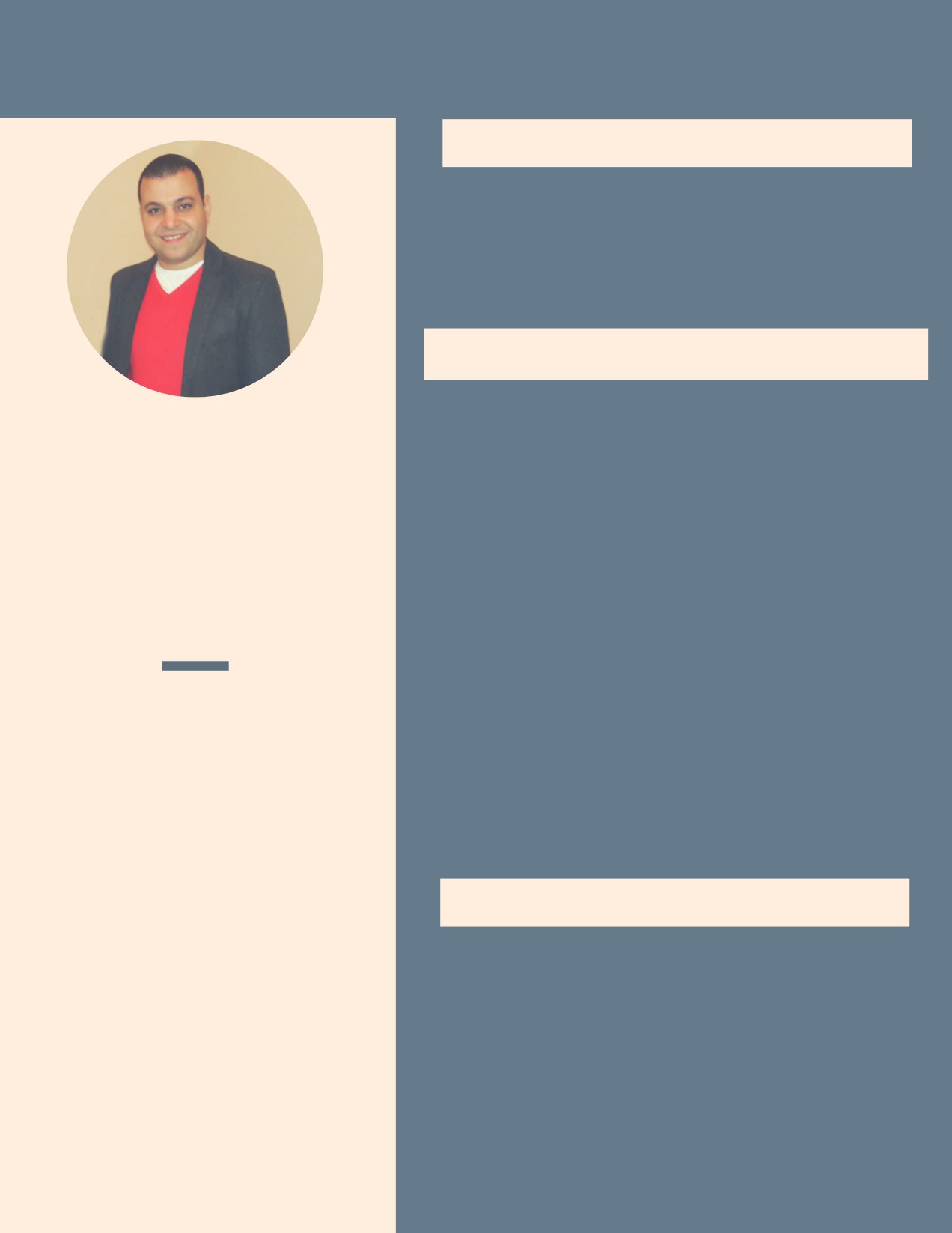 PERSONAL  INFORMATION I graduated with a diploma in Computer Science at the Technical Institute of Advanced Industries, and have more than 10 years in Hotel business. Looking for new challenge to join new team and start to learn new things and 
growup my experience. PROFESSIONAL  EXPERIENCEMOHAMEDMohamed.372773@2freemail.com Information 
	TechnologyCONTACT+2 (0128) 100-0021manada2005@yahoo.com 
www.linkedin.com/in/mohanadaSentido Palm Royale Resort 
	Staff House - HurghadaRed Sea, EgyptI.T ManagerSentido Palm Royale (July 2010 - Present)Supervise all daily and weekly IT procedures, report 
directly to GM.Design; Implement Preventive Maintenance for all IT 
hardware & Software.review all needs to upgrade software or hardware. 
Responsibility for all IT related issues.Prepare reportsNetwork administratorSupreme Council of Antiquities (March 2006 - March 2007	)Net work administratorSolving problem for PC (software) 
Control all computer at the networkEDUCAT IONTechnical Institute of Advanced IndustriesDiploma in Computer Science 
2000- 2002 PERSONAL SKILLSlanguageskillsMOTHER TONGUE(S)ARABICOTHER  LANGUAGEEnglishVery GoodCOMPUTER SKILLS▪ Visual Basic, SQL Workstation & Server 
▪  ALL Of Microsoft Operating systems & Programs ▪ Installation, Supporting & Training 
▪ Medical Data Base Programs▪ Photoshop and Other Graphics Programs 
▪ Document Control & Project Administrate▪ Computers Hardware Assembling & Maintenance 
▪ Network Hardware, Cabling, Installation, & SupportingOTHER  SKILLS▪ Self Motivated, Ambitious and Reliable. 
▪ Able to work under pressure.▪ Having the ability to work as an individual or as a member in 
co-operative group.▪ carry out a project or task from start to finish.HOTEL  SOFTWARE▪ Opera v4.04 ▪ FBM▪ SCM▪ FOX Payroll system 
▪ Solution payroll system 
▪ Micros 9700▪ SUN System 4 
▪ TMS Call account▪ Kaspersky anti virus administration kit 
▪ Fortigate Firewall▪ Hand Link Billing System 
▪ TMS Billing system▪ Aruba Controller (Wi-Fi AP Controller) 
▪ Central (Definity G31) ((References Contact ready upon request)) 